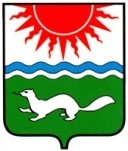   АДМИНИСТРАЦИЯ СОСЬВИНСКОГО ГОРОДСКОГО ОКРУГАПОСТАНОВЛЕНИЕот 17.02.2015  № 111                  р.п. Сосьва	Об утверждении плана работы Межведомственной комиссии по вопросам социальной адаптации и ресоциализации лиц, отбывших уголовное наказание в виде лишения свободы на 2015 годВ соответствии с Федеральными законами от 06.10.2003 № 131-ФЗ «Об общих принципах организации местного самоуправления в Российской Федерации», в целях создания и выполнения комплекса мер, направленных на организацию работы по социальной поддержке и реабилитации лиц, отбывших уголовное наказание в виде лишения свободы, оказавшихся в трудной жизненной ситуации, а также координации деятельности правоохранительных органов и организаций в проведении учета лиц, прибывших из мест лишения свободы, профилактики правонарушений среди этой категории граждан, их трудового, социально-бытового устройства и правовой адаптации, руководствуясь ст. ст.  30.1, 45 Устава Сосьвинского городского округа, администрация Сосьвинского городского округа ПОСТАНОВЛЯЕТ:	1. Утвердить план работы Межведомственной комиссии по вопросам социальной адаптации и ресоциализации лиц, отбывших уголовное наказание в виде лишения свободы (прилагается).		3.  Опубликовать настоящее постановление в приложении к газете «Серовский рабочий» «Муниципальный вестник» и разместить на официальном сайте Сосьвинского городского округа.4. Контроль исполнения настоящего постановления возложить на заместителя главы администрации Сосьвинского городского округа по экономике и промышленности С.В.Спицину.Глава администрации Сосьвинского городского округа                                                               	   Г.Н. МакаровПлан работы Межведомственной комиссии по вопросам социальной адаптации и ресоциализации лиц, отбывших уголовное наказание в виде лишения свободы на 2015 годУТВЕРЖДЕНпостановлением администрации Сосьвинского городского округаот «17» 02.2015 г.№ п/пМероприятиеОтветственныйСрок выполнения1О рассмотрении положения и состава Межведомственной комиссии по вопросам социальной адаптации и ресоциализации лиц, отбывших уголовное наказание в виде лишения свободы.Администрация Сосьвинского городского округа1 полугодие 2015 года 2Об утверждении плана работы Межведомственной комиссии по вопросам социальной адаптации и ресоциализации лиц, отбывших уголовное наказание в виде лишения свободы на 2015 год.Администрация Сосьвинского городского округа1 полугодие 2015 года 3Мониторинг лиц, отбывших уголовное наказание в виде лишения свободы, проживающих на территории Сосьвинского городского округа.Все субъекты профилактики (по согласованию)1 полугодие 2015 года 4О комплексной адаптации лиц, отбывших уголовное наказание в виде лишения свободы на территории Сосьвинского городского округа.Все субъекты профилактики (по согласованию)1 полугодие 2015 года 1О совершении правонарушений лицами, отбывшими уголовное наказание в виде лишения свободы, проживающие на  территории Сосьвинского городского округа в 1 полугодии 2015 года.ММО МВД «Серовский» отделы № 18, № 19 (по согласованию)2 полугодие 2015 года2Об организации работы по социальной реабилитации лиц, отбывших уголовное наказание в виде лишения свободы, проживающие на  территории Сосьвинского городского округаГОУСО «Комплексный центр социального обслуживания Серовского района» (по согласованию)2 полугодие 2015 года3Профилактика правонарушений (в 1 год после освобождения) и сопровождение лиц, отбывших уголовное наказание в виде лишения свободы, проживающих на территории Сосьвинского городского округа, правоохранительными органами.ММО МВД «Серовский» отделы № 18, № 19 (по согласованию), ФКУ УИИ ГУФСИН России по Свердловской области (по согласованию)2 полугодие 2015 года4Трудоустройство и обучение лиц, отбывших уголовное наказание в виде лишения свободы, проживающих на территории Сосьвинского городского округаСеровский межтерриториальный центр занятости населения департамента ФГСЗН 2 полугодие 2015 года